7:00 PM REDEVELOPMENT AGENCY MEETING - CITY COUNCIL CHAMBERS5.	CALL TO ORDERThe City Council will convene as the Board of Directors of the Redevelopment Agency of Eagle Mountain City, Utah.6.	MINUTES7.	RDA RESOLUTIONS/PUBLIC HEARING8.	RDA RESOLUTIONS9.	ADJOURNMENTCERTIFICATE OF POSTINGThe undersigned, duly appointed City Recorder, does hereby certify that the above agenda notice was posted on this 3rd day of May, 2019, on the Eagle Mountain City bulletin boards, the Eagle Mountain City website www.emcity.org, posted to the Utah State public notice website http://www.utah.gov/pmn/index.html, and was emailed to at least one newspaper of general circulation within the jurisdiction of the public body.Fionnuala B. Kofoed, MMC, City Recorder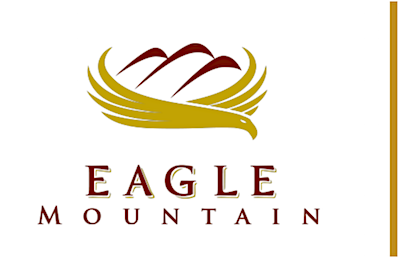 EAGLE MOUNTAINRedevelopment agencyboard MEETINGMay 07, 2019, 7:00 PMEagle Mountain City Council Chambers1650 East Stagecoach Run, Eagle Mountain, Utah 840056.A.May 15, 2018 MinutesRegular Redevelopment Agency Board Meeting6.B.March 5, 2019 MinutesRegular Redevelopment Agency Board Meeting7.A.A Resolution of the Redevelopment Agency of Eagle Mountain City, Utah Adopting an Official Project Area Plan for the Pole Canyon Community Reinvestment Project Area. This project area plan would allow for the creation of a project area in the Pole Canyon area of the City. It encompasses 80 acres of industrial land. This area is specifically targeted for industrial project development.7.B.A Resolution of the Eagle Mountain Redevelopment Agency Adopting the Project Area Budget for the Pole Canyon Community Reinvestment Project Area.The proposed project area budget allows for the creation of a project area in the Pole Canyon area of the City and for Agency staff to finalize agreements with the various taxing entities. The project area encompasses 80 acres of industrial land. This area is specifically targeted for industrial project development.8.A.A Resolution of the Redevelopment Agency of Eagle Mountain City, Utah, Adopting the Tentative Budget for Fiscal Year 2019-2020 and Setting a Public Hearing for Adoption of the Final Budget. The Redevelopment Agency will review and tentatively adopt a budget for Fiscal Year 2019-2020 and will establish the time and place for public hearing before the final budget is adopted as required by Section 17C-1-601, Utah Code Annotated, 1953. 8.B.A Resolution of the Redevelopment Agency of Eagle Mountain City, Utah, Approving an Interlocal Cooperation Agreement between the Eagle Mountain Redevelopment Agency and Eagle Mountain City for the Collection and Remittance of Incremental Property Taxes Collected from Property Within the Pole Canyon Community Reinvestment Area.Interlocal Cooperation Agreement with Eagle Mountain City. 8.C.A Resolution of the Redevelopment Agency of Eagle Mountain City, Utah, Approving an Interlocal Cooperation Agreement between the Eagle Mountain Redevelopment Agency and Utah County for the Collection and Remittance of Incremental Property Taxes Collected from Property Within the Pole Canyon Community Reinvestment Area.Interlocal Cooperation Agreement with Utah County.8.D.A Resolution of the Redevelopment Agency of Eagle Mountain City, Utah, Approving an Interlocal Cooperation Agreement between the Eagle Mountain Redevelopment Agency and Alpine School District for the Collection and Remittance of Incremental Property Taxes Collected from Property Within the Pole Canyon Community Reinvestment Area.Interlocal Cooperation Agreement with the Alpine School District.8.E.A Resolution of the Redevelopment Agency of Eagle Mountain City, Utah, Approving an Interlocal Cooperation Agreement between the Eagle Mountain Redevelopment Agency and Central Utah Water Conservancy District for the Collection and Remittance of Incremental Property Taxes Collected from Property Within the Pole Canyon Community Reinvestment Area.Interlocal Cooperation Agreement with Central Utah Water Conservancy District.8.F.A Resolution of the Redevelopment Agency of Eagle Mountain City, Utah, Approving an Interlocal Cooperation Agreement between the Eagle Mountain Redevelopment Agency and the Unified Fire Service Area for the Collection and Remittance of Incremental Property Taxes Collected from Property Within the Pole Canyon Community Reinvestment Area.Interlocal Cooperation Agreement with Unified Fire Service Area.